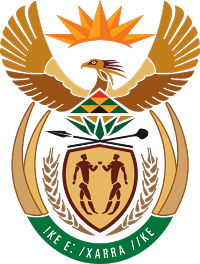 MINISTRY FOR COOPERATIVE GOVERNANCE AND TRADITIONAL AFFAIRSREPUBLIC OF SOUTH AFRICANATIONAL ASSEMBLY QUESTIONS FOR WRITTEN REPLYQUESTION NUMBER 3054DATE OF PUBLICATION: 13 OCTOBER 2017QUESTION	Dr P J Groenewald (FF Plus) to ask the Minister of Cooperative Government and Traditional Affairs:(1)	In which number of municipalities a qualified engineer has been appointed in (a) the works department, (b) infrastructure development and (c) the water works department; (2)	(a) in which number of municipalities no engineer has been appointed in the specified divisions and (b) what are the reasons for this; (3)	whether he will make a statement about the matter?REPLY:The information requested by the Honourable Member is not readily available in the Department. The Department has, however, engaged the Provincial Departments responsible for Local Government to obtain the relevant information from the municipalities. The information will be submitted to the Honourable Member as soon as it is available.